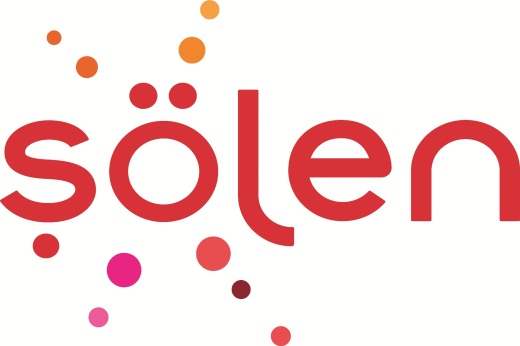 Basın Bülteni										LUPPO AİLESİNİN YENİ ÜYESİ: LUPPO MİNİLuppo Sandviç Kek, ürün ailesini genişletiyor. Muhteşem Luppo lezzetinin mini boyu Luppo Mini, sade ve kakaolu çeşitleriyle tüm Luppo severlerin yanından ayırmak istemeyeceği favori atıştırmalığı olmaya aday.Luppo ailesinin yeni üyesi Luppo Mini, şimdi her yerde “Lup Lup” yenebilsin diye raflardaki yerini aldı. Yumuşacık iki kek arasında enfes marshmallowu üzeri yüzde yüz Şölen çikolatası ile kaplı Luppo, muhteşem lezzetini tek lokmalık mini boyunda sevenleriyle buluşturuyor.“Tadı Luppo, kendi mini” mottosuyla tüketicilerle buluşan Luppo Mini, sevilen Luppo lezzetini koruyarak mini boyundaki sade ve kakaolu çeşitleriyle Luppo severlerin her an yanında. Türkiye’nin sevilen lezzeti Luppo Sandviç Kek ailesi, büyük boy paketi ve yeni üyesi Luppo Mini ile tutkunlarının vazgeçilmezi olmayı sürdürüyor. 